                        Teacher Assistant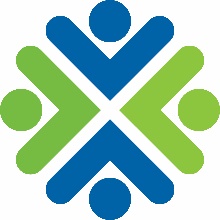 Salary Grade: 1PTO Schedule: EESSENTIAL FUNCTIONS:Under the direct supervision of the Director of Educational Services, the Teacher Assistant works within a classroom giving assistance to the teacher for the improvement of classroom performance of individual students; assists the education team in maintaining student behavior in the school area by utilization of intervention techniques in line with Agency policy of students weighing a minimum of 50 lbs.  Must be able to effectively use both verbal and physical intervention skills with individuals six (6) through twenty-one (21) years of age. Physical intervention skills require the ability to kneel and return to standing without assistance.  Requires knowledge of typical child and adolescent development and an understanding of trauma exposure including the 5 S’s of trauma: Safety, Self-Regulation/Soothing, Supportive, Strengths, Self-Care.  Includes ability to visually observe/hear classroom disruptions and outbursts.JOB RESPONSIBILITIES:Facilitate positive communication and pro social interactions by actively engaging students in productive and meaningful conversations and social interactions that will serve to educate or teach them new skillsImplement instruction and instructional materials prepared by or agreed to by the teacherProvide classroom supports, including data collection and written reportsProvide student support by using active and reflective listening skills and affirmations to demonstrate respect and empathy, avoiding negative and derogatory labels that foster disrespectUnderstand that behaviors, responses, attitudes, and emotions are a collection of survival skills often developed in response to traumatic experiencesAddresses classroom and individual behavioral issues by applying approved intervention strategies that support healing, recovery and resist re-traumatizationResponsible for assisting in the behavior management of students requiring physical restraint as described in the agency policyProvide support with hygiene and personal care skillsMay be required to transport students on field trips in agency vehiclesAbility/willingness to work effectively with all program participants and family members, employees and vendors in a culturally diverse environment to support healing and recoveryMaintain confidentiality of staff, program participants and stakeholdersUphold agency policiesAttend at least two trainings related to being trauma informed in a twelve-month periodRequires knowledge of typical child and adolescent development and an understanding of trauma exposure and traumatic stress signs and symptomsEngage caregivers, parents, family members and others by sharing strengths and challenges experienced by program participantsAbide by the rules and regulations found in the Education Staff ManualAttend and participate in required agency trainingsOther duties as assignedPHYSICAL REQUIREMENTS:Use of abdominal and lower back muscles continuously over time to support othersAbility to pass TCI certification and physically restrain students when necessaryTeacher AssistantJob Description pg. 2Ability to stand from kneeling position without assistanceQUALIFICATIONS:Must be 21 years of ageHigh School Diploma and a current Para Professional License from the Illinois State Board of Education  Two years of experience in a school setting working with adolescents/at-risk youthKnowledge of childhood trauma and prior experience working in settings with youth and families that have been exposed to trauma or experiencing traumatic stress preferredKnowledge of youth development, adolescent issues, positive youth development/strength based approach preferredValid IL, IN, or WI Driver’s license and proof of insurance required No history of child abuse or neglectAbility to pass background and drug screenWORKING CONDITIONS:Exposure to student behavior problems that may include physical acting out and requires safe physical management skillsExposure to residents with complex mental health issues and/or disordersExposure to youth with various states of cleanliness and hygieneThis position meets the FLSA requirements for Non-Exempt.Job descriptions are not intended, and should not be construed to be all-inclusive lists of all responsibilities, skills, efforts or working conditions associated with a job. While this job description is intended to be an accurate reflection of the job requirements, management reserves the right to modify, add or remove duties from particular jobs and to assign other duties as necessary.Equal Opportunity Employer M/F/D/VThis will acknowledge that I have received a copy of the job description for my position.Print Name 				Employee Signature			 Date7/2018